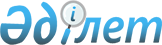 Денисов ауданы коммуналдық мемлекеттiк кәсiпорындардың таза кірісінің бiр бөлiгiн аудару нормативiн белгілеу туралыҚостанай облысы Денисов ауданы әкімдігінің 2018 жылғы 26 наурыздағы № 51 қаулысы. Қостанай облысының Әділет департаментінде 2018 жылғы 16 сәуірде № 7707 болып тіркелді
      "Қазақстан Республикасындағы жергілікті мемлекеттік басқару және өзін-өзі басқару туралы" 2001 жылғы 23 қаңтардағы Қазақстан Республикасы Заңының 31-бабына, "Мемлекеттік мүлік туралы" 2011 жылғы 1 наурыздағы Қазақстан Республикасы Заңының 140-бабы 2-тармағына сәйкес Денисов ауданының әкімдігі ҚАУЛЫ ЕТЕДІ:
      1. Денисов ауданы коммуналдық мемлекеттiк кәсiпорындардың таза кірісінің бiр бөлiгiн аудару нормативi осы қаулының қосымшасына сәйкес белгіленсін.
      2. "Денисов ауданы әкімдігінің экономика және қаржы бөлімі" мемлекеттік мекемесі Қазақстан Республикасының заңнамасында белгіленген тәртіпте:
      1) осы қаулының аумақтық әділет органында мемлекеттік тіркелуін;
      2) осы әкімдіктің қаулысы мемлекеттік тіркелген өткен күнінен бастап күнтізбелік он күн ішінде оның қазақ және орыс тілдеріндегі қағаз және электрондық түрдегі көшірмесін "Республикалық құқықтық ақпарат орталығы" шаруашылық жүргізу құқығындағы республикалық мемлекеттік кәсіпорнына ресми жариялау және Қазақстан Республикасының нормативтiк құқықтық актілерiнiң эталондық бақылау банкiне енгізу үшін жіберілуін;
      3) осы қаулыны ресми жарияланғанынан кейін Денисов ауданы әкімдігінің интернет-ресурсында орналастыруын қамтамасыз етсін.
      3. Осы қаулының орындалуын бақылау Денисов ауданы әкімінің әлеуметтік мәселелері жөніндегі орынбасарына жүктелсін.
      4. Осы қаулы алғашқы ресми жарияланған күнінен кейін күнтізбелік он күн өткен соң қолданысқа енгізіледі. Денисов ауданының коммуналдық мемлекеттiк кәсiпорындардың таза кірісінің бiр бөлiгiн аудару нормативi
					© 2012. Қазақстан Республикасы Әділет министрлігінің «Қазақстан Республикасының Заңнама және құқықтық ақпарат институты» ШЖҚ РМК
				
      Денисов ауданының әкімі

Б. Нұрғалиев
Әкімдігінің
2018 жылғы 26 наурыздағы
№ 51 қаулысына қосымша
Таза табыс 3 000 000 теңгеге дейін
таза табыс сомасынан 5 пайыз
Таза табыс 3 000 001 теңгеден 50 000 000 теңгеге дейін
150 000 теңге + 3 000 000 теңге мөлшердегі таза табыстан асқан сомадан 10 пайыз